Przedmiotowy System Oceniania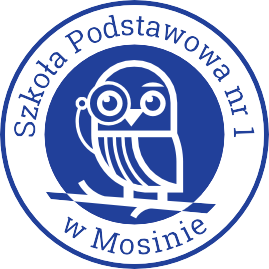 na lekcjach muzyki- rok szkolny 2020/2021 –Każdy uczeń jest oceniany indywidualnie. O ocenie decyduje przede wszystkim jego  postawa, zaangażowanie i wysiłek wkładany  w wykonanie zadania.Na każdą lekcję uczeń przynosi zeszyt, podręcznik i flet . Uczeń ma prawo do jednego nieprzygotowania i jednego braku fletu w semestrze. Zgłasza to na początku lekcji.Ocenie podlegają: śpiew, gra na instrumentach, taniec i wiadomości  muzyczne. Wszystkie aktywności muzyczne prezentowane i oceniane są na lekcji.W przypadku nieobecności na lekcji uczeń ma obowiązek uzupełnić braki.Uczeń ma obowiązek poprawić ocenę niedostateczną z każdej aktywności.W przypadku otrzymania oceny niedostatecznej na semestr uczeń ma obowiązek             zdania na ocenę pozytywną całego semestru w celu uzyskania  pozytywnej oceny końcoworocznej.                                                Beata Lenartowska-Nieckarz